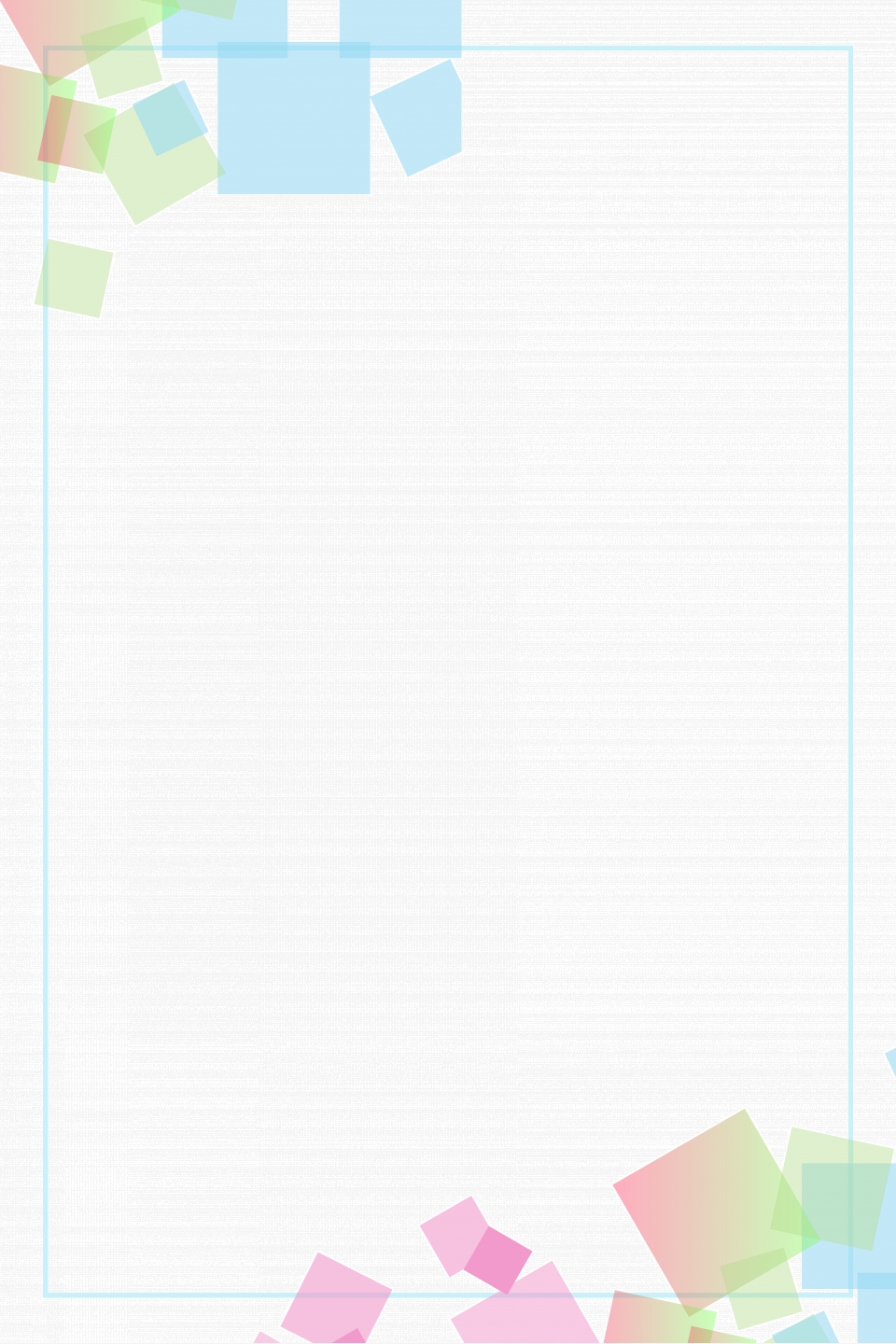 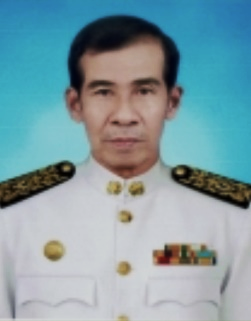 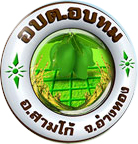 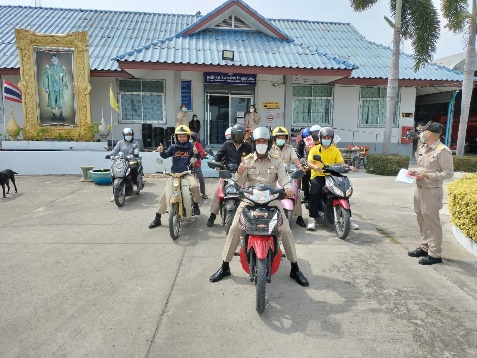 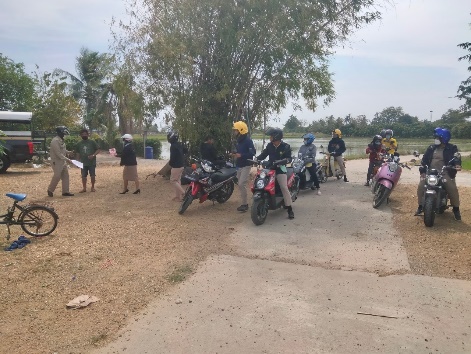 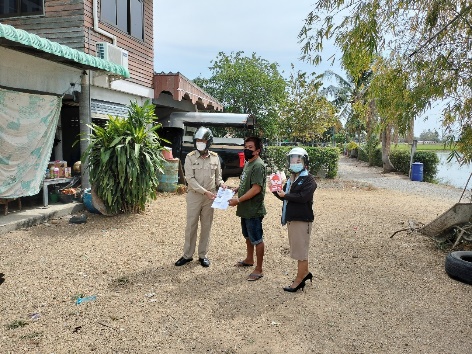 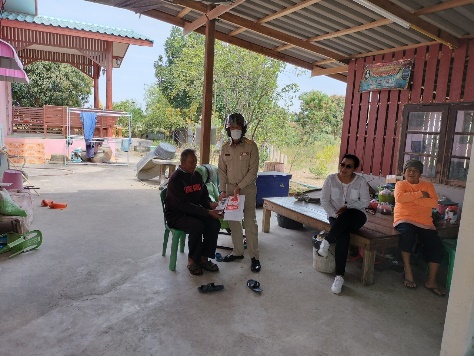 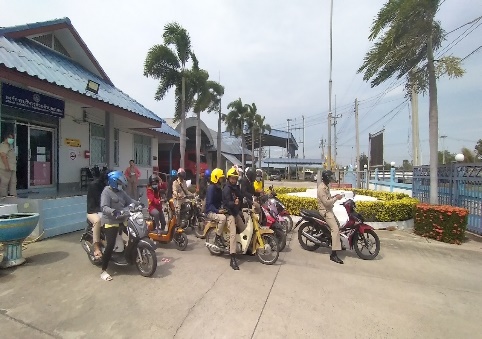 	 งานประชาสัมพันธ์                                                                                      งานป้องกันและบรรเทาสาธารณภัย                                                                                         องค์การบริหารส่วนตำบลอบทม                                                                                          อำเภอสามโก้ จังหวัดอ่างทอง